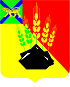 АДМИНИСТРАЦИЯ МИХАЙЛОВСКОГО МУНИЦИПАЛЬНОГО РАЙОНА ПОСТАНОВЛЕНИЕ 
_______________                         с. Михайловка                               № _______________Об утверждении Руководства по соблюдению обязательных требований при осуществлении муниципального контроля в области использования и охраны особо охраняемых природных территорий местного значенияВ соответствии с частью 1 статьи 8.2 Федерального закона от 26.12.2008 № 294-ФЗ «О защите прав юридических лиц и индивидуальных предпринимателей при осуществлении государственного контроля (надзора) и муниципального контроля», Федеральным законом от 06.10.2003 № 131-ФЗ «Об общих принципах организации местного самоуправления в Российской Федерации» администрация Михайловского муниципального районаПОСТАНОВЛЯЕТ:1. Утвердить Руководство по соблюдению обязательных требований при осуществлении муниципального контроля в области использования и охраны особо охраняемых природных территорий местного значения на территории Михайловского муниципального района (прилагается). 2. Муниципальному казенному учреждению «Управление по организационно-техническому обеспечению деятельности администрации Михайловского муниципального района» (Хачатрян) разместить настоящее постановление на официальном сайте администрации Михайловского муниципального района.3. Контроль за исполнением настоящего постановления возложить на первого заместителя главы администрации муниципального района Зубок П.А.Глава Михайловского муниципального района –Глава администрации района                                                            В.В. АрхиповПриложениек постановлению администрацииМихайловского муниципального района от__________№__________Руководство по соблюдению обязательных требований при осуществлении муниципального контроля в области использования и охраны особо охраняемых природных территорий местного значения на территории Михайловского муниципального районаМуниципальный контроль в области использования и охраны особо охраняемых природных территорий местного значения на территории Михайловского муниципального района проводится в форме проверок (плановых и внеплановых) соблюдения юридическими лицами, их филиалами, представительствами, обособленными структурными подразделениями (далее также - юридические лица), индивидуальными предпринимателями обязательных требований, установленных федеральными законами, законами Приморского края, муниципальными правовыми актами в области использования и охраны особо охраняемых природных территорий местного значения (далее - обязательные требования или требования, установленные муниципальными правовыми актами), а также организация и проведение мероприятий по профилактике нарушений указанных требований.В рамках осуществления муниципального контроля должностными лицами администрации Михайловского муниципального района (далее – Администрация) могут проводиться плановые и внеплановые проверки с привлечением экспертов, специалистов уполномоченных органов и организаций.Муниципальный контроль в области использования и охраны особо охраняемых природных территорий местного значения осуществляет Администрация. Проведение проверок (плановых и внеплановых) осуществляют специалисты отдела муниципального контроля управления по вопросам градостроительства, имущественных и земельных отношений администрации Михайловского муниципального района. Муниципальный контроль осуществляется в соответствии со следующими правовыми актами: - Кодекс Российской Федерации об административных правонарушениях от 31.12.2001 № 195-ФЗ;- Водный кодекс Российской Федерации;- Лесной кодекс Российской Федерации;- Федеральный закон от 14 марта 1995 № 33-ФЗ «Об особо охраняемых природных территориях»;- Федеральный закон от 10 января 2002 № 7-ФЗ «Об охране окружающей среды»;- Федеральный закон от 21.02.1992 № 2395-1 «О недрах»;- Федеральный закон от 24.06.1998 № 89-ФЗ «Об отходах производства и потребления»;- Федеральный закон от 06.10.2003 № 131-ФЗ «Об общих принципах организации местного самоуправления в Российской Федерации»;- Федеральный закон от 26.12.2008 № 294-ФЗ «О защите прав юридических лиц и индивидуальных предпринимателей при осуществлении государственного контроля (надзора) и муниципального контроля»;- постановление Правительства РФ от 30.06.2010 № 489 «Об утверждении Правил подготовки органами государственного контроля (надзора) и органами муниципального контроля ежегодных планов проведения плановых проверок юридических лиц и индивидуальных предпринимателей»;- постановление Правительства РФ от 20.08.2009 № 689 «Об утверждении Правил аккредитации граждан и организаций, привлекаемых органами государственного контроля (надзора) и органами муниципального контроля к проведению мероприятий по контролю»;- постановление Правительства РФ от 28 апреля 2015 № 415 «О Правилах формирования и ведения единого реестра проверок»;- распоряжение Правительства РФ от 19 апреля 2016 г. № 724-р «Перечень документов и (или) информации, запрашиваемых и получаемых в рамках межведомственного информационного взаимодействия органами государственного контроля (надзора), органами муниципального контроля при организации и проведении проверок от иных государственных органов, органов, органов местного самоуправления либо подведомственных государственным органам или органам или органам местного самоуправления организаций, в распоряжении которых находятся эти документы и (или) информация;- приказ Министерства экономического развития РФ от 30.04.2009 № 141 «О реализации положений Федерального закона «О защите прав юридических лиц и индивидуальных предпринимателей при осуществлении государственного контроля (надзора) и муниципального контроля»;- Решение № 181 от 27.04.2017 «Об утверждении Положения по осуществлению муниципального лесного контроля на территории сельских поселений Михайловского муниципального района»;Предметом муниципального контроля в области использования и охраны особо охраняемых природных территорий местного значения (далее – муниципальный контроль) является соблюдение юридическими лицами, их филиалами, представительствами, обособленными структурными подразделениями (далее также - юридические лица), индивидуальными предпринимателями обязательных требований, установленных федеральными законами, законами Приморского края, муниципальными правовыми актами в области использования и охраны особо охраняемых природных территорий местного значения (далее - обязательные требования или требования, установленные муниципальными правовыми актами), а также организация и проведение мероприятий по профилактике нарушений указанных требований.Лица, уполномоченные на осуществление муниципального контроля, при реализации своих полномочий имеют право:1) запрашивать и получать на основании мотивированных письменных запросов от органов государственной власти, органов местного самоуправления, юридических лиц, индивидуальных предпринимателей и граждан информацию и документы, необходимые для проверки соблюдения обязательных требований;2) привлекать к проведению проверки юридического лица, индивидуального предпринимателя экспертов, экспертные организации, не состоящие в гражданско-правовых и трудовых отношениях с юридическим лицом, индивидуальным предпринимателем, в отношении которых проводится проверка, и не являющиеся аффилированными лицами проверяемых лиц;3) взаимодействовать с органами государственного контроля (надзора) при организации и проведении проверок, с саморегулируемыми организациями по вопросам защиты прав их членов при осуществлении муниципального контроля;4) беспрепятственно по предъявлении копии распоряжения Администрации о назначении проверки посещать объекты хозяйственной и иной деятельности, проводить обследования используемых юридическими лицами, индивидуальными предпринимателями при осуществлении своей деятельности зданий, помещений, сооружений, технических устройств, оборудования и материалов, а также проводить необходимые исследования, испытания, измерения, экспертизы, расследования и другие мероприятия по контролю;5) направлять в уполномоченные органы материалы, связанные с нарушениями обязательных требований, для решения вопросов о возбуждении уголовных дел, а также дел об административных правонарушениях, если составление протокола об административном правонарушении не относится к их компетенции;6) принимать меры по контролю за устранением выявленных нарушений, их предупреждению, а также привлечению лиц, допустивших выявленные нарушения, к ответственности;7) осуществлять иные полномочия, предусмотренные федеральным законодательством.Лица, уполномоченные на осуществление муниципального контроля, обязаны:1) соблюдать законодательство Российской Федерации, права и законные интересы юридических лиц и индивидуальных предпринимателей, в отношении которых проводится проверка (далее - проверяемые лица);2) своевременно и в полной мере исполнять предоставленные в соответствии с законодательством Российской Федерации полномочия по предупреждению, выявлению и пресечению нарушений обязательных требований, или требований, установленных муниципальными правовыми актами в области использования и охраны особо охраняемых природных территорий местного значения;3) проводить проверку на основании распоряжения о проведении проверки в соответствии с ее назначением;4) проводить проверку только во время исполнения служебных обязанностей, выездную проверку - только при предъявлении копии распоряжения о проведении проверки, а также копии документа о согласовании проведения проверки в случае, если проверка подлежит обязательному согласованию с органом прокуратуры;5) не препятствовать проверяемым лицам, их уполномоченным представителям присутствовать при проведении проверки и давать разъяснения по вопросам, относящимся к предмету проверки;6) знакомить руководителя, иное должностное лицо или уполномоченного представителя проверяемого лица, его уполномоченного представителя с документами и (или) информацией, полученными в рамках межведомственного информационного взаимодействия;7) предоставлять проверяемым лицам, их уполномоченным представителям, присутствующим при проведении проверки, информацию и документы, относящиеся к предмету проверки;8) знакомить проверяемых лиц, их уполномоченных представителей с результатами проверки;9) учитывать при определении мер, принимаемых по фактам выявленных нарушений, соответствие указанных мер тяжести нарушений, их потенциальной опасности для жизни, здоровья людей, окружающей среды, безопасности государства, для возникновения чрезвычайных ситуаций природного и техногенного характера, а также не допускать необоснованное ограничение прав и законных интересов проверяемых лиц;10) доказывать обоснованность своих действий при их обжаловании в порядке, установленном законодательством Российской Федерации;11) соблюдать сроки проведения проверки;12) осуществлять запись о проведенной проверке в журнале учета проверок в случае его наличия у проверяемого лица;13) вносить сведения о плановых и внеплановых проверках, об их результатах и о принятых мерах по пресечению и (или) устранению последствий выявленных нарушений в единый реестр проверок, являющийся федеральной государственной информационной системой, в порядке, установленном Правилами формирования и ведения единого реестра проверок.Лица, уполномоченные на осуществление муниципального контроля не вправе:1) требовать от проверяемых лиц документы и иные сведения, представление которых не предусмотрено законодательством Российской Федерации;2) требовать от проверяемых лиц представления документов и (или) информации, включая разрешительные документы, имеющиеся в распоряжении иных государственных органов, органов местного самоуправления либо подведомственных государственным органам или органам местного самоуправления организаций, включенные в перечень, определенный распоряжением Правительства Российской Федерации от 19.04. 2016 № 724-р;3) требовать от проверяемых лиц представления информации, которая была представлена ранее в соответствии с требованиями законодательства Российской Федерации и (или) находится в государственных или муниципальных информационных системах, реестрах и регистрах.При проведении проверок проверяемые лица обязаны:1) юридические лица: обеспечить присутствие руководителей, иных должностных лиц или уполномоченных представителей; индивидуальные предприниматели: присутствовать или обеспечить присутствие уполномоченных представителей;2) исполнять законные требования лиц, уполномоченных на осуществление муниципального контроля, в том числе предоставлять документы (их копии), обеспечивать, предоставлять доступ в помещения для проведения проверки, обеспечивать возможность проведения мероприятий по контролю, необходимых для достижения целей и задач проверки, не препятствовать проведению проверки, исполнять, соблюдать иные положения действующего законодательства при проведении проверок.Проверяемые лица, их уполномоченные представители, допустившие нарушения законодательства, необоснованно препятствующие проведению проверок, уклоняющиеся от проведения проверок и (или) не исполняющие в установленный срок предписания, несут ответственность в соответствии с законодательством Российской Федерации.Конечными результатами проведения мероприятий по муниципальному контролю являются:- составление актов проверки;- выдача предписаний;- направление в уполномоченные органы материалов, связанных с нарушениями обязательных требований, для решения вопросов о возбуждении уголовных дел, а также дел об административных правонарушениях, если составление протокола об административном правонарушении не относится к компетенции лиц, уполномоченных на осуществление муниципального контроля;- объявление предостережения о недопустимости нарушения обязательных требований;- составление акта о невозможности проведения проверки с указанием причин невозможности ее проведения.